TOWNSVIEW SCHOOL2021-2022 SCHOOL SUPPLY LIST:  KINDERGARTEN1 package of 24 Crayola pre-sharpened pencil crayons1 package of 24 Crayola crayons2 packages of 8 Crayola markers2 packages of 12 HB pencils (Blue Staedtler Brand)3 white erasers with white plastic covers ( i.e Basic brand or Staedtler brand)3 Elmers Glue Sticks, 40g2 Poly duo-tang report covers (plastic) - blue 2 Poly duo-tang report covers (plastic) -orange 2 Poly duo-tang report covers (plastic) -red 2 Hilroy Exercise Books (40 Page)1 Hilroy yellow exercise books – ½ plain & ½ ruled, looks like this:     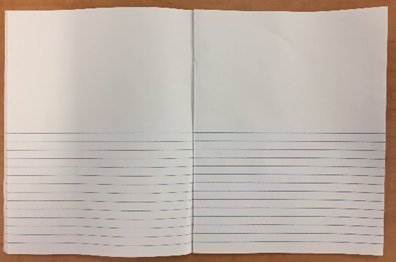 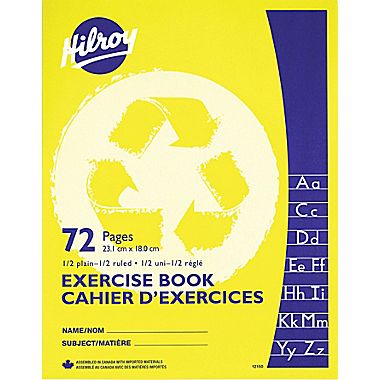 2 Expo Dry erase markers, blue1 Fine-tip black Sharpie marker2 boxes of Kleenex1 box of Large Ziploc bags1 package Lysol wipes (80 count) ______________________________________________________________________________NOTES:Please note in addition to the school supplies, students will need a refillable water bottle, lunch box, book bag and indoor sneakers with non-marking soles for Phys. Ed and the classroom.  (Please put your child’s name on each of these items, it is easier to return them when they become lost). Parents have the option to purchase a school pack, or purchase the school supplies on their own. If you wish to buy a school pack, payment can be made by cash, by cheque (cheques made payable to Townsview School using School Cash Online. https://district.schoolcashonline.com/.  When you pay by school cash online, please print your transaction receipt for your records.  Our preferred method of payment would be by School Cash Online.Please note that all items being purchased at the school will be approximately 4% (plus tax) higher due to the    ASD-W convenience fee.  The cost to purchase the school supply pack will be $50.00 plus the 4% (plus tax) convenience fee.    This option to purchase a school supply pack for your child will only be available up until Friday, June 25, 2021.  After this dateline has passed – we will be asking parents/guardians to purchase their child’s school supplies themselves.  Thank you.